  9 ноябрьдә районның мәдәният йортында Авыл хуҗалыгы һәм эшкәртү сәнәгате хезмәткәрләре көненә багышланган тантаналы чара узды. Һөнәри бәйрәмнең төп каһарманнары кыр, терлекчелек комплекслары, фермалары, авыл хуҗалыгы эшкәртү сәнәгатенең алдынгы хезмәткәрләре, ветераннары булды. Алар тырышлык, уңганлык үрнәкләре.    Авыл хуҗалыгы тармагында хезмәт куючыларны район башлыгы Александр Никошин котлады. Авыр хезмәт башкарганнары өчен ул аларга рәхмәтләрен белдерде. 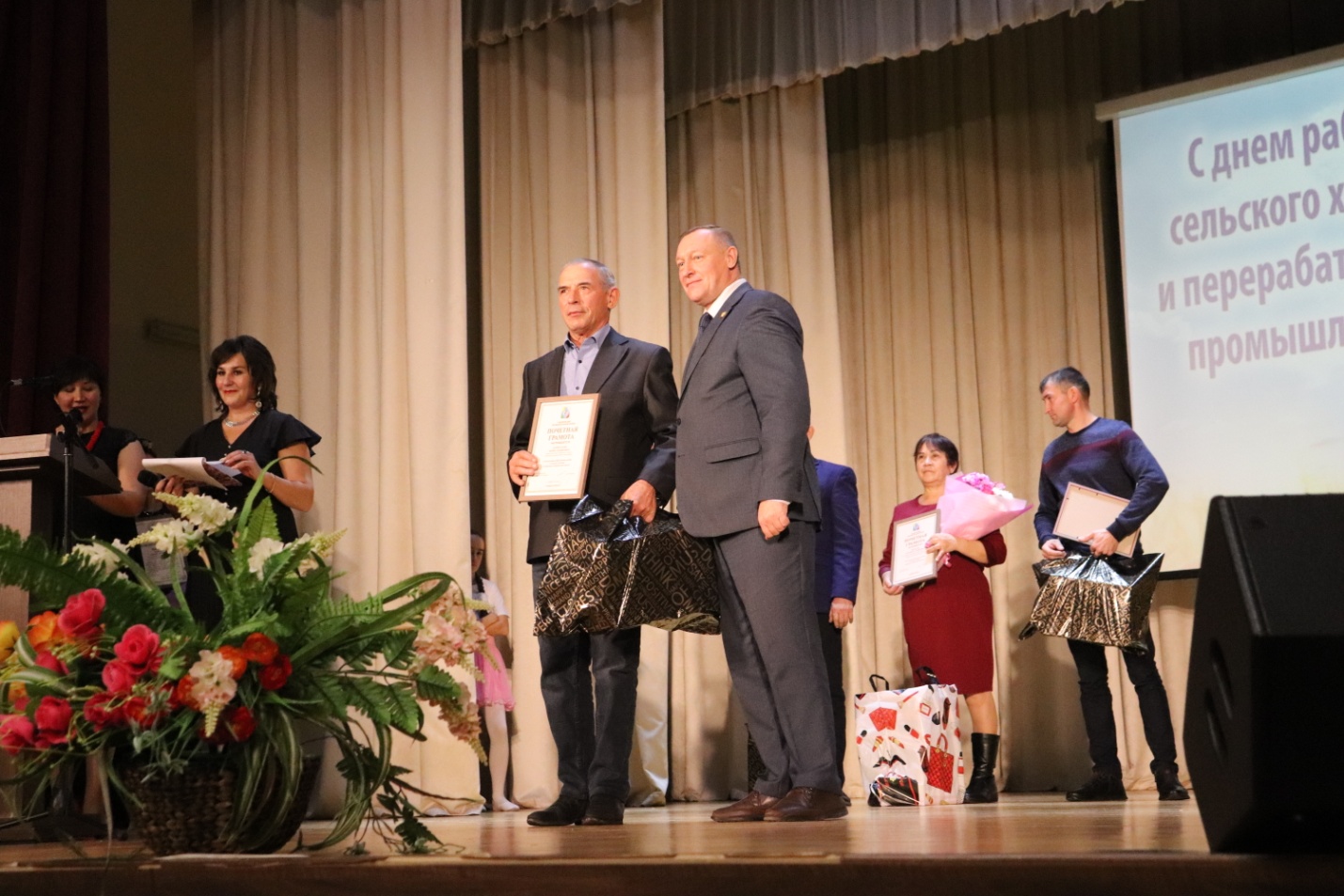 